Слушание (восприятие музыки):«Барабан» Г. Левдокимова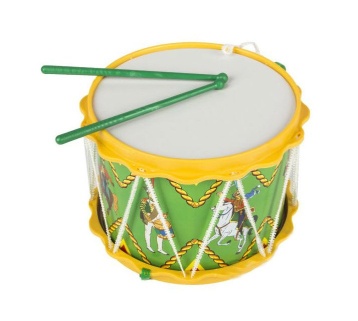 Веселятся палочкиПрыгают играя.Барабана песенкаГромкая такая! Бум! Бум! Тарабам! Вот какой барабан!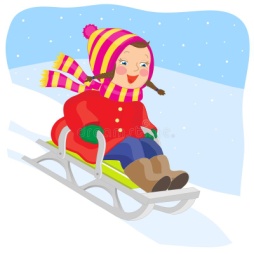 Подпевание песен:«Машенька-Маша»  муз. Е. Тиличеевой, сл. С. НевельштейнМашенька-Маша, куколка наша, В саночки садилась, с горки покатилась. У-ух!!! Музыкальная игра:«Поиграем с мишкой» Е. Тиличеевой.(на стульчике или на «пеньке» спит мишка. Дети и муз.руководитель подходят к нему и поют):Мишка, мишка, что ты долго спишь?Мишка, мишка, что ты так храпишь?Мишка, мишка, Мишенька, вставай!Мишка, мишка, с нами поиграй!(воспитатель поднимает мишку, он просыпается и рычит, дети с муз.руководителем убегают в уголок. Воспитатель с мишкой в руках ходит ищет детей, приговаривая):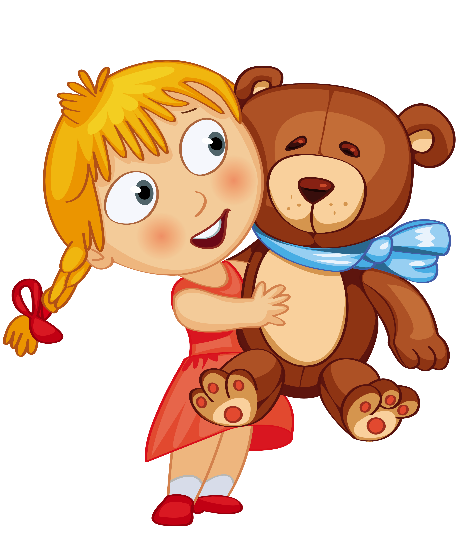 Кто тут песни распевал?Мишке спать не давал?(когда Мишка вновь засыпает, игра повторяется).